SOCIETY FOR VASCULAR TECHNOLOGY  MEMBERSHIP APPLICATIONFOR ACCEPTANCE INTO THE SOR PROFESSIONAL INDEMNITY INSURANCE SCHEME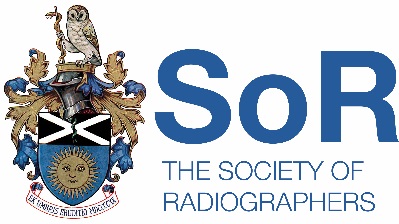 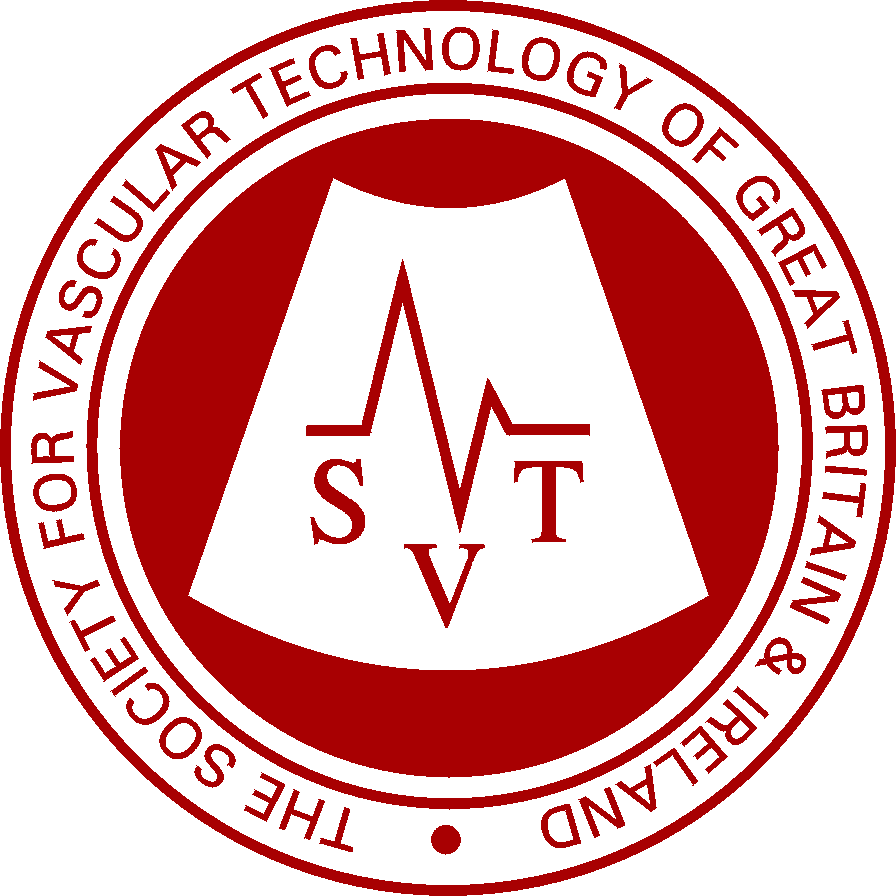 Please complete in block capitals   The SoR PII scheme does not apply to medically qualified doctors holding GMC registration.Please add any supplementary information on to a separate sheet.  1. NAME AND ADDRESS DETAILS This will be your registered address (for all correspondence and mailings)Last Name ___________________________________     Forenames ___________________________________________________Mr/Mrs/Miss/Ms/Dr (Academic)/other___________________________________________________________________________Any previous names or preferred names __________________________________________________________________________Gender:  M/F _______    Date of Birth _______________________________  Honours (e.g. MBE) ____________________________Home Address _____________________________________________________________________________________________________________________________________________________________________________________________________________________________________________________________ Post Code ______________________Country __________________Non-Work Tel.Nos (Home)  ____________________________()__________________________________________________ Non Work E-mail address ______________________________________________________________________________________Have you applied for SoR PII before?  ____      If Yes please give details and previous membership number_____________________                      Previous SoR PII scheme membership number (if known) _________            SVT membership number _________________________Category of SVT membership:______________________________Are you working  within a National Abdominal Aortic  Aneurysm Screening Programme?  Yes/NoIf yes please state role within this  programme:__________________________________Is SVT membership current without outstanding fees? ____________   Are you a student/trainee? YES/NO ____________________If YES please give details of training/education programme ______________________________________________________________________________________________________________________________________________________________________________________________________________________2. QUALIFICATIONSFull title and dates of all relevant vascular ultrasound qualification(s)  (1) Name of qualification: 	Name of examining/awarding body ________________________________________Date of Award  _________________________(2) Name of qualification: ______________________________________________________________________________________Name of examining/awarding body  ________________________________________Date of Award _________________________ 3) Name of qualification_______________________________________________________________________________________Name of examining/awarding body__________________________________               Date of award_________________________Are you an SVT Accredited Vascular Scientist ?    Yes/No ________  Are you a qualified NAAASP Practitioner?  Yes/No ___________3. EMPLOYMENT DETAILS. IF EMPLOYED OR SELF-EMPLOYED PLEASE ENTER ALL DETAILS STARTING WITH THE MAIN WORKPLACEEmployer 1Employer Type: (Please circle) NHS Trust or Board (Acute/ Community/ Primary Care), Private or Independent Sector, Other (please specify):  ___________________________________________________________________________________________________Name and address of employer (e.g. Trust/Board) ________________________________________________________________________________________________________________________________________________ Post Code____________________Name and address of workplace ____________________________________________________________________________________________________________________________________________________________ Post Code______________________Work Tel No ____________________ Work E-Mail address __________________________________________________________Department/Section ______________________________________Job Title ____________________________________________Are you (please circle) Full Time/Part Time/Bank/Job Share/Agency 	Hours worked per week ______________________________Employer 2Employer Type: (Please circle) NHS Trust or Board (Acute/ Community/ Primary Care), Private or Independent Sector, Other (please specify):  ___________________________________________________________________________________________________________Are you (please circle) Full Time/Part Time/Bank/Job Share/Agency 	Hours worked per week _______________________________ Name and address of employer (e.g. Trust/Board) ______________________________________________________________________________________________________________________________________________ Post Code______________________Name and address of workplace ____________________________________________________________________________________________________________________________________________________________ Post Code______________________Work Tel No _________________________________ Work E-Mail address ______________________________________________Department/Section ______________________________________Job Title _____________________________________________Are you (please circle) Full Time/Part Time/Bank/Job Share/Agency 	Hours worked per week _______________________________4. DECLARATIONI, the undersigned, declare that all of the information supplied by me in connection with this application is correct and that in the event of my acceptance in to the SoR PII scheme I will be governed by the rules, regulations and requirements of the  SoR PII scheme.  I understand that I may withdraw from the SoR PII scheme at any time by giving written notice and ensuring that my  fees are paid up to date. I understand that unless my PII scheme membership is current and all fees paid my PII cover will be invalidated.   I recognize that my SVT membership must also be current. Signature  ____________________________________________________________  Date _________________________________5. DATA PROTECTION ACTThe Society of Radiographers does not release individuals’ information to external organisations for marketing purposes.Personal information is held on a secure database or in secure paper files by the Society in order to facilitate services of providers.  Names and addresses are released to specific companies, under contract, to enable the mailing of the relevant publications and information.  This information is destroyed after each mailing and there is no release to other companies or organisations.If you would prefer not to receive promotional mailings, please write to the Data Protection Officer at the address below.The Society of Radiographers
 SE1 2EW020 7740 7200